                                Maths Magic 2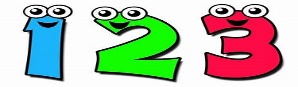        Lovely Language 2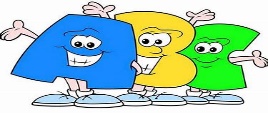 How many different sums can you make that add up/subtract to 30?Practise telling the time with someone at home-practise o’clock/half past/quarter pastDraw some clock faces to put around your homeAsk people in your family for their birthdays-practise writing dates in different ways e.g. 23rd November 201223/11/12Make a list of 20 numbers- put them in order from smallest to largest. Circle the odd numbers and underline the even numbers.Draw round your foot- how many things can you fit in the area of your foot?Is your foot area smaller or larger than your hand area?Write the numbers down from 100 to 0- use coloured pens or pencils if you can, to make them look bright. Can you count down without looking at the numbers?Can you draw and name different 2 D shapes in your home e.g. squares, circles, trianglesCan you find 3 things in your home that are smaller/greater than a ½ metre?Design a train, flower, kite using 2D shapesWhat coins would you need to make these amounts10p  15p  17p  20p   25p 45p  52p  75p  49p   89pWhat numbers can you make using 2,3,5e.g. 5+5+2=12        2+3+5=10Weighing-find five items in your home and estimate the order, lightest to heaviest. If you have scales check to see if you are right?How many can you do in one minute?e.g. squats, sit-ups, star jumps ….Make a different type of shop- draw pictures of what you would sell, make prices.Make new shopping lists and work out the costMonths of the year-learn this poem30 days have September, April, June and NovemberAll the rest have 31 except February alone which has 28 days clear and 29 in each leap year.Create sums with missing numbers2 +         = 10  +  6 = 12Learn 5 countries and their capital cities.Draw the flag of these countries.Practise your best handwriting-choose some of your favourite words to write outWrite a letter to your teacher, telling him/her how you are spending your time.Write an acrostic poem about SpringS is for…P is for…..Choose a book in your home- could you create a new character for this story- Draw a picture and write a description of the character.Using your talking & listening can you make a silly story using each letter of the alphabet in order e.g. A bouncy cat dived easily forward Practise the alphabet- Aa  Bb   CcCan you draw a picture under each letterPractise how to spell these tricky wordsfriend   would  peoplebecause  could  doesgoes  called   like Make an advert for a new pair of trainers-what would they be called, how much would they cost, how would you persuade someone to buy it?Learn how to say the months of the year in SpanishMake a new front cover for one of your favourite Julia Donaldson books-A Squash and a Squeeze, Tyrannosaurus Drip, Zog….Create a magic recipe for Brain Boosting Juice-what ingredients would you need, how would you make the juice, how should you take it? If you could be anywhere in the world where would it be? Design a postcard with a picture on the front and a message on the back. Read a book -can you read the story to someone in your family using different character voicesImagine being famous- make a list of advantages/disadvantages.Ask those in your family if they would like to be famous…can you make them consider their opinion?Write 20 similar pairse.g.  hot/roasting        big/huge